六工位印笔烫画机使用说明书摘要：     本机可将任何彩色色标、人像照片、风景图案等烤制在笔上，特别适合用作广告、礼品、宣传等活动。同时也可作为个性化物品，兼艺术欣赏和实用性于一体。技术参数：印制尺寸：70*8mm电压：110V/220V 功率：350W温度范围：0-399°C机器尺寸：40*29.5*H39.5cm净重：8.98KG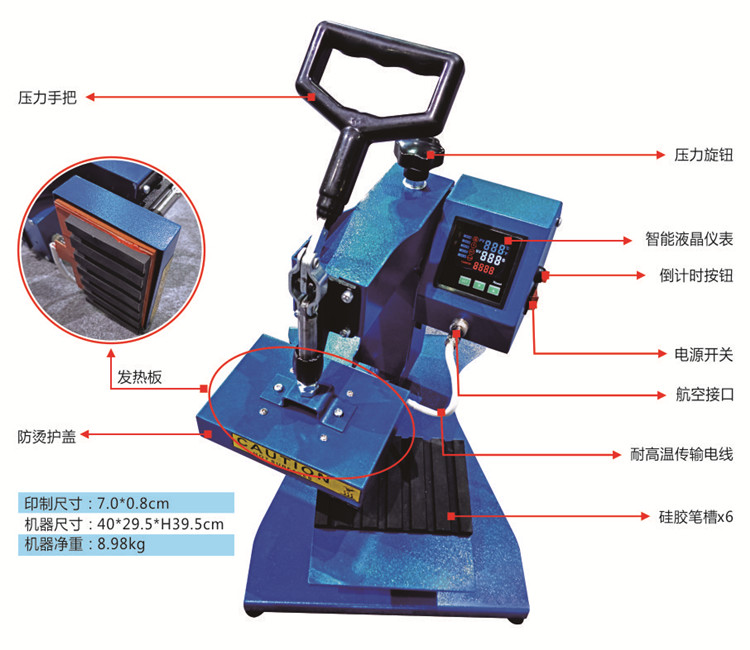 用前说明：请确保机器与地线连接！！！在开始大量转印之前，请用样品测试温度与时间是否适合使用完毕，请将电源线拔出开机后或者当关机后机器仍处于高温时，请勿用手直接触碰发热板以防烫伤本机不适于未成年人和非专业人士操作操作流程：检测线路以及机器，有无外观破损、线路断裂等明显的外观破损痕迹；提起手把，使机器成张开状。在工作平台上放上要烫印的物体，测试压力是否合适，如不合适，需调节压力旋钮。(顺时针旋转旋钮为加大压力，逆时针旋转为减小压力)调节完后请压下手柄测试压力的大小合适度（注：压力调节应在转印产品放入工作台前进行，压力根据不同的产品进行压力调节，详情见附录）；拉开工作台，准备好待烫印物。(升温过程请不要将放有待烫印物的工作台推回去，以免烤坏)PS:用升华纸（转印纸）和升华墨水（颜料墨水）通过喷墨打印机镜像打印所需图案（深色转印纸除外）。转印纸墨水未干请不要进行转印；打开电源开关（一般为机器控制盒外部红色按钮），温控仪开始自检，约10秒后自检完成并进入工作状态，此时才可在仪表上设置工作参数，(第一次使用请设置好所需：温度、时间，详情见附录)；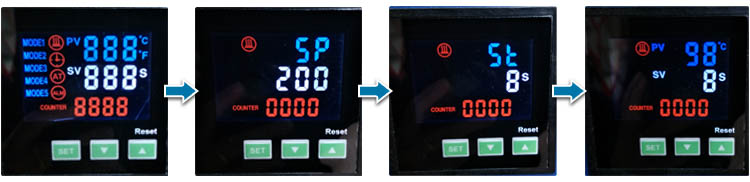 打开电源开关按“SET”按钮显示SP，按“▼▲”键调整你需要的温度再次按“SET”按钮显示SL，按“▼▲”键调整你需要的时间最后按下“SET”按钮约3秒完成设置。然后机器就会开始升温升温完成后，放入印制品，压下手柄，自动倒计时，倒计时完成后，会发出蜂鸣声，手柄提起，完成印制。按住“RESET”下的▲键约3秒，可以使计件数COUNTER归零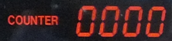 设定好需要的温度、时间后，等待机器开始升温加热(温度上升至200℃大约需要15分钟)（功率不同，升温时间不同）；待机器达到所需温度时，将需要转印的物品平铺放置在工作台中心上（不要触摸发热板，防止烫伤）；压下手把，机器开始自动倒计时，倒计时结束后，机器发出警示音并自动弹起手把完成一次操作，取出产品，撕掉升华纸和高温胶布，印制完成（建议带棉纱手套操作，防止烫伤）备注：仪表华氏度与摄氏度转换操作流程（我们的机器出厂设置为摄氏度）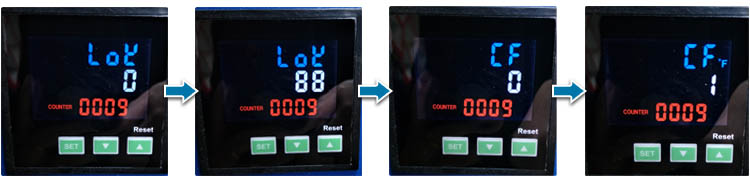 长按“SET”按钮显示“LOY”按“▼▲”键输入密码“88”继续按“SET”按钮,当显示"CF"时，按▼▲键转换华氏度与摄氏度当仪表显示"℉"时为华氏度（若设置为华氏度，记得温度要加大，公式是华氏度=1.8*℃+32） 长按“SET”键，确认退出设置注意事项：每次你接通电源，打开电源开关，加热器将需要一段时间预热才能达到设定的目标温度；使用时间：不建议连续使用时间四小时以上，中途可断电等完全冷却后继续操作；断电流程：先关闭机器控制盒外部开关，在断电外部电源。防止电流过大冲击线路板，导致电子元件失灵。操作完毕之后，注意保存机器，禁止放置在温度超高地带，以及受潮处。同时，注意清理机器的灰尘、旋转调节器等部位注意保养，定期用专业的油进行护理。注意：温度控制器的功能是复杂的,请不要随意操作其他按钮,除非你设置温度或时间,否则会破坏控制器! ! !特别注意请不要随意调整“SC”，因为“SC”显示器是一种专业的校对机，它在实际的温度和在控制器上显示的错误温度之间。当技术人员发现控制器显示的温度与实际温度有很大的不同，请长时间按“SET”按钮，这时显示“SC”，然后使用负数(-50-0)或正数(0-+50)进行相应的调整。这些数据必须由技术人员操作。可能出现的问题原因解决方法1图片烧毁时间太长，温度太高调整时间与温度.2仪表有显示，但是发热板不发热发热板或者继电器坏了检查发热板与继电器3颜色颜色太浅，褪色	温度不足或压力不够	调整温度或增加加热时间或增大压力    4颜色太深，图像模糊	转印时间太长，温度太高调整时间与温度.5打开电源后机器没有反应插头没插好，保险丝烧了	检查插头和保险丝6实际的发热温度与显示器上的温度不一致继电器坏了或仪表坏了更换继电器或仪表7温度正常，不计时计时微动开关坏了/仪表坏了更换微动开关/仪表8温度正常，倒计时完后，蜂鸣器不报警仪表坏了或蜂鸣器坏了更换仪表或蜂鸣器9机器压下后打不开机器压下后自动打开	调节螺丝的松紧度不当调节螺丝的松紧度不当